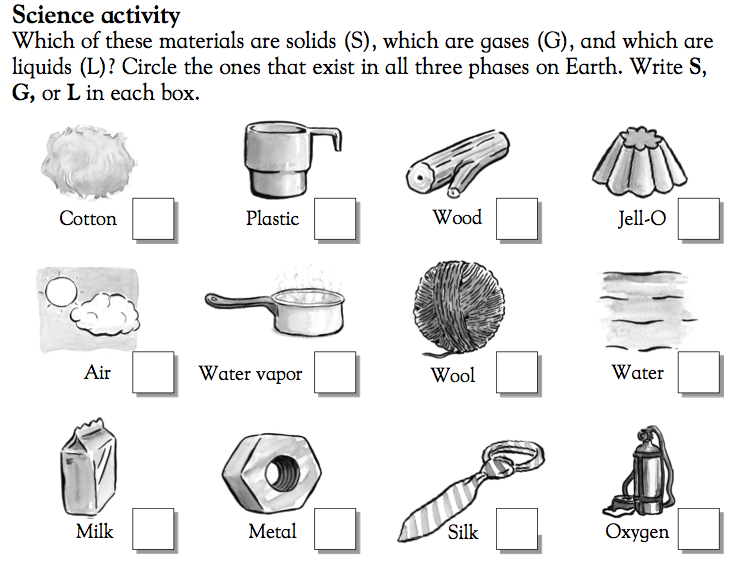 Source: http://www.greatschools.org/worksheets-activities/6261-solids-liquids-and-gases.gsSubject/Class: ScienceTitle: Changing States of Matter: Solids to LiquidsObjectives/Expectations: (By the end of class, students will be able to….)Main Objective: Understand how states of matter can change and whyKnow and understand the difference between each state of matterKnow and understand how a solid can change to a liquid and how a liquid can change to a solidKnow and understand why matter changes stateObjectives/Expectations: (By the end of class, students will be able to….)Main Objective: Understand how states of matter can change and whyKnow and understand the difference between each state of matterKnow and understand how a solid can change to a liquid and how a liquid can change to a solidKnow and understand why matter changes stateIntroduction (20 mins)Introduction (20 mins)Lesson Development (30 mins)Lesson Development (30 mins)Closure/Reflection (20 mins)Closure/Reflection (20 mins)Assessment (Each Student will be assessed on…)Following steps of online activity to ensure understandingAnswering questions, asking questions, and providing further examples of how solids can turn into liquids to show their understandingAssessment (Each Student will be assessed on…)Following steps of online activity to ensure understandingAnswering questions, asking questions, and providing further examples of how solids can turn into liquids to show their understandingExtension (If there is extra time at the end of class or used for next class)Do the BBC activity for changing liquids to gases http://www.bbc.co.uk/schools/scienceclips/ages/9_10/gases_fs.shtml Extension (If there is extra time at the end of class or used for next class)Do the BBC activity for changing liquids to gases http://www.bbc.co.uk/schools/scienceclips/ages/9_10/gases_fs.shtml Other/Tools/MaterialsHandouts for introductory activity for students to write which is a solid, liquid, and gas (see below)Ice cubes Computers/iPads for studentsOther/Tools/MaterialsHandouts for introductory activity for students to write which is a solid, liquid, and gas (see below)Ice cubes Computers/iPads for students